Внимательно рассмотри таблицу, особое внимание уделяя падежным окончаниям имён существительных 1 склонения.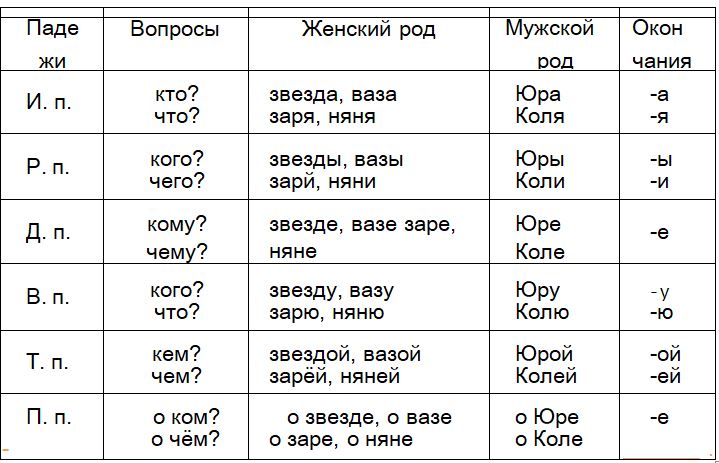 Запомни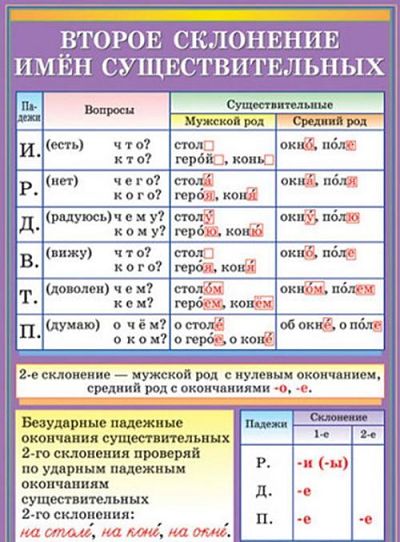 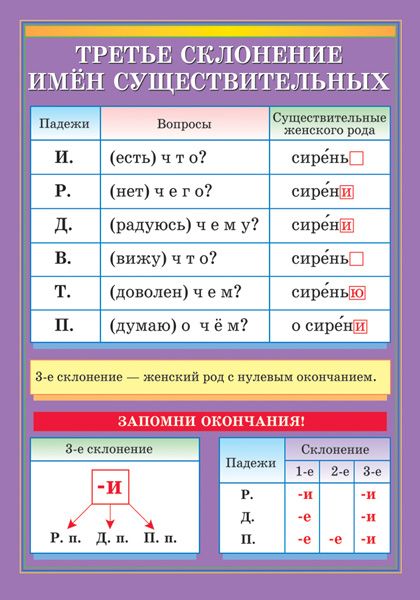 Выпиши существительные 1-ого склонения, выдели окончания, определи род.Сторона, бок, поверхность.Осадок, гуща, муть.Миг, секунда, мгновение.Встреча, приём, свидание.Печаль, тоска, горе.Ограда, забор, изгородь.Отвага, храбрость, бесстрашие.Юноша, мальчик, парень.Веселье, радость, потеха.Бой, сражение, баталия.Ошибка, недочёт, оплошность.Вставь окончания -и-, -е- . Напиши склонение и падеж существительного.Допиши пословицы.Лучше горькая правда друга, чем сладкая ... .Храбрость – ... .Человек без Родины, что ... .В молодости не научишься работать, ... останешься ... .Золото добывают из земли, а ... добывают ... .Птице нужны крылья, а ... .Определи склонения имён существительных.Спиши, вставляя пропущенные буквы. Подчеркни их.Посм..трите на с..сну. Солнечное дер..во! Ствол вел..чаво держит изумрудную крону, ух..дящую в синее небо. Кажется, что в ств..лах запрятано со..нце. Даже в ненас..ный день излуч..ют сосны т..пло и свет. См..ла, что выступает на дер..ве, прозрач..на и з..л..тиста. Она похожа на кусочек янтаря.По Т. Горовой.– Определите склонение и падеж всех имён существительных.Прочитай слова, выпиши существительные только 2 склонения. Ночь, ночник, мышонок, бревно, синица, дорога, ножик, снегирь, медаль, кукла, малина, полотенце. Составь с выписанными существительными предложения.От данных имен существительных образуйте новые слова третьего склонения.Вещица, мышка, брошка, морковочка, упряжка, ночка, печка, ёлочка, горсточка, кисточка, тетрадочка, дочка.Образец. Вещица – вещь, … .Виконані завдання надсилайте викладачу  у вигляді скріншоту або файлового документу у будь-який зручний для Вас спосіб:на електронну адресу: elena-preda@ukr.netна Viber: 380660602167в особистому повідомленні на Messenger у Фейсбуці за посиланням: https://www.facebook.com/profile.php?id=100006825092464№словосочетаниясклонениепадежотдыхал на природ……уехал из деревн….рассказал о радост…случилось в поезд….постучал по парт…скатился с ладон….написал по памят….вылетел на самолёт….съехал с горк…..стихи о мудрост….